Unit 1A Atomic Theory Review WorksheetCalculate average atomic mass from experimental dataComplete attached worksheetThe law of conversation of mass states:The law of multiple proportions states:The law of definite proportions states:Dalton's atomic theory’s states:Modern atomic theory differs from Dalton’s why?What is a scientific law?What is scientific theory?Draw and label the structure of an atomList the three subatomic particles and describe their propertiesDescribe J.J. Thomson's experiments, discovery & atomic model Describe Ernest Rutherford's experiment, discovery & atomic modelHow many protons, neutrons and electrons does the following isotope have?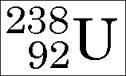 Construct a nuclear symbol for an isotope that has 11 protons, 11 neutrons and 11 electrons.How many protons, neutrons and electrons does the following isotope have?Krypton-85Construct a hyphen notation for an isotope that has 80 protons, 120 neutrons and 80 electrons.